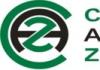 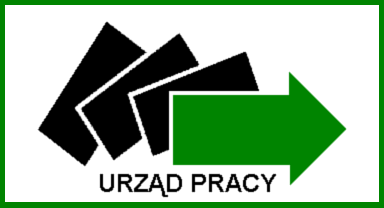 REGULAMIN FINANSOWANIAKOSZTÓW STUDIÓW PODYPLOMOWYCHPodstawa prawna: art. 42a ustawy z dnia 20 kwietnia 2004 r. o promocji zatrudnienia i instytucjach rynku pracy 
(Dz. U. z 2015 r., poz. 149.), rozporządzenie Ministra Pracy i Polityki Społecznej z dnia 14 maja 2014 r. 
w sprawie szczegółowych warunków realizacji oraz trybu i sposobów prowadzenia usług rynku pracy (Dz. U. z 2014 r., poz. 667)Warunki wstępne do ubiegania się o finansowanie kosztów studiów podyplomowych:pozostawanie w rejestrze osób bezrobotnych urzędu pracy,uzyskanie II profilu pomocy, zgodnie z art. 33 ust. 2c ww. ustawy,złożenie wypełnionego wniosku o sfinansowanie kosztów studiów podyplomowych wraz z kompletem wymaganych załączników. Wymagane załączniki do wniosku:dokument wydany przez organizatora studiów podyplomowych, zawierający informację o nazwie, terminie realizacji i koszcie wnioskowanych studiów podyplomowych,zatwierdzony przez uczelnię program studiów podyplomowych oraz harmonogram zajęć,kserokopia dokumentu potwierdzającego posiadane wykształcenie,załącznik nieobligatoryjny: oświadczenie przyszłego pracodawcy o zamiarze zatrudnienia osoby bezrobotnej.Procedura przyznawania i finansowania kosztów studiów podyplomowych:Ocena wniosku: Każdy wniosek będzie rozpatrywany indywidualnie. Oceny i uzasadnienia dofinansowania studiów dokonuje specjalista ds. rozwoju zawodowego, po uzgodnieniach z doradcą klienta danej osoby bezrobotnej. Do oceny służy specjalnie opracowany formularz (w załączeniu). Zakwalifikowanie danej osoby do tej formy wsparcia powinno wynikać z indywidualnego planu działania, który jest narzędziem określającym ścieżkę rozwoju zawodowego osoby bezrobotnej, stosowanym przez doradcę klienta. Wniosek o dofinansowanie zatwierdza Dyrektor PUP. W pierwszej kolejności pozytywnie będą rozpatrywane wnioski osób posiadających możliwość podjęcia pracy po ukończeniu studiów podyplomowych. Nie będą dofinansowane te kierunki studiów, po których w rejestrze PUP figuruje znacząca liczba absolwentów (czyli istnieje duże bezrobocie, po danym kierunku studiów). Wyjątek może stanowić sytuacja, gdy kandydat będzie posiadał gwarancję zatrudnienia, po ukończeniu studiów podyplomowych. Przy ocenie wniosków będą uwzględniane także takie czynniki, jak m.in.: okres pozostawania osoby w rejestrze PUP, wcześniejsze korzystanie z form aktywizacyjnych finansowanych przez PUP, możliwość i celowość zakwalifikowania osoby do innej formy aktywizacji (np. na staż, szkolenie), czy możliwość skierowania do pracy w oparciu o kwalifikacje aktualnie posiadane przez osobę bezrobotną.Zawiadomienie o sposobie rozpatrzenia: w terminie 30 dni od złożenia przez osobę bezrobotną wniosku 
o finansowanie studiów podyplomowych, PUP w formie pisemnej powiadamia Wnioskodawcę o przyznaniu lub odmowie finansowania kosztów studiów podyplomowych (odmowa następuje w postaci decyzji administracyjnej). W przypadku przyznania finansowania kosztów studiów podyplomowych, wnioskodawca zawiera z urzędem pracy umowę o finansowanie kosztów studiów podyplomowych. Podjęcie pracy w trakcie studiów: w przypadku podjęcia przez wnioskodawcę zatrudnienia, innej pracy zarobkowej lub działalności gospodarczej w trakcie odbywania studiów podyplomowych nie zawiesza się finansowania tych studiów na okres wskazany w umowie.Przerwanie studiów: w przypadku przerwania studiów podyplomowych z winy uczestnika, kwota wydatkowana na ich finansowanie podlega zwrotowi. Wnioskodawca zobowiązuje się do niezwłocznego poinformowania PUP o przerwaniu studiów, podjęciu zatrudnienia lub zaistnieniu innych okoliczności wpływających na realizację umowy o finansowanie studiów podyplomowych. Potwierdzenie ukończenia: wnioskodawca zobowiązuje się do ukończenia podjętych studiów podyplomowych w terminie wynikającym z przebiegu studiów i dostarczenia do urzędu pracy zaświadczenia, dyplomu potwierdzającego ukończenie studiów. Stypendium w trakcie studiów: bezrobotnemu, któremu urząd przyznał dofinansowanie kosztów studiów podyplomowych, za okres uczestnictwa w studiach zgodnie z ich programem, przysługuje stypendium 
w wysokości 20% zasiłku dla bezrobotnych, o którym mowa w art. 72 ust.1 pkt 1. Od stypendium odprowadzane są składki na ubezpieczenie społeczne. Stypendium nie przysługuje w przypadku utraty statusu osoby bezrobotnej przed rozpoczęciem studiów podyplomowych oraz w przypadku utraty statusu osoby bezrobotnej podczas odbywania studiów podyplomowych, z innej przyczyny niż podjęcie zatrudnienia, innej pracy zarobkowej lub działalności gospodarczej. Bezrobotnemu, który w trakcie odbywania studiów podyplomowych podjął zatrudnienie, inną pracę zarobkową lub działalność gospodarczą, nie zawiesza się wypłaty stypendium do planowanego terminu zakończenia studiów podyplomowych. W takim przypadku od stypendium tego nie są odprowadzane składki na ubezpieczenie społeczne.Finansowanie kosztów studiów podyplomowych jest fakultatywną formą wsparcia. Złożenie wniosku nie gwarantuje uzyskania zgody na sfinansowanie kosztów studiów podyplomowych. Liczba osób objętych przedmiotowym wsparciem uzależniona jest m.in. od posiadanych środków Funduszu Pracy przeznaczonych na ten cel w danym roku budżetowym.